Wirtschaft – mögliche Verteilung der Inhalte mit #WirtschaftFür die Klassen 5 bis 10 sind insgesamt 5 (Wochen)Kontingentstunden flexibel zu verteilen. a) Beispielverteilung Variante 1b) Beispielverteilung Variante 2JahrgangsstufeWochenstundenBandAnzahl der zu unterrichtenden KapitelKonkrete Buchkapitel51(ca. 40 Stunden)5/63Kapitel 1-3 61(ca. 40 Stunden)5/61Kapitel 4 71(ca. 40 Stunden)7/8In VorbereitungIn Vorbereitung81(ca. 40 Stunden)7/8In VorbereitungIn Vorbereitung91(ca. 40 Stunden)9/10In VorbereitungIn Vorbereitung109/10In VorbereitungIn VorbereitungJahrgangsstufeWochenstundenBandAnzahl der zu unterrichtenden KapitelKonkrete Buchkapitel55/662(ca. 80 Stunden)5/64Kapitel 1-477/8In VorbereitungIn Vorbereitung82(ca. 80 Stunden)7/8In VorbereitungIn Vorbereitung91(ca. 40 Stunden)9/10In VorbereitungIn Vorbereitung109/10In VorbereitungIn Vorbereitung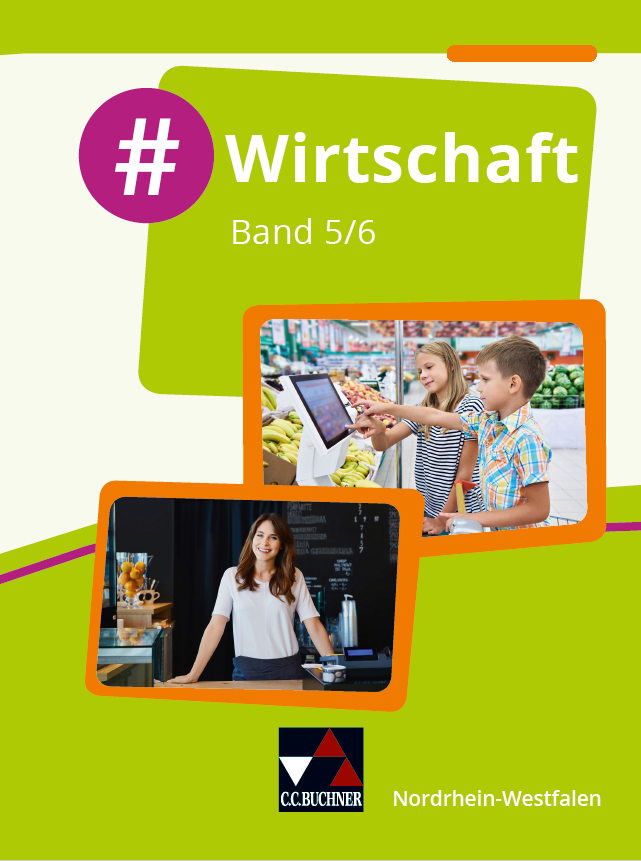 